                                                                                                                                                                                                        О Т К Р Ы Т О Е    А К Ц И О Н Е Р Н О Е     О Б Щ Е С Т В О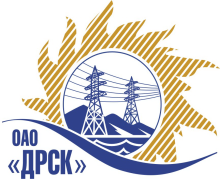 		Итоговый протокол по выбору победителягород  Благовещенск, ул. Шевченко, 28ПРЕДМЕТ ЗАКУПКИ:Закрытый запрос цен для подрядчиков, заключивших рамочное соглашение на выполнение работ Закупка 450  «Выполнение проектно-изыскательских, строительно-монтажных и пуско-наладочных работ по объектам распределительных сетей территории обслуживаемой Северным РЭС и Южным РЭС СП ЦЭС  для нужд филиала ОАО «ДРСК» «Хабаровские ЭС»:лот 17  «Технологическое присоединение к электрической сети ОАО «ДРСК» потребителей с заявленной мощностью до 150 кВт расположенных на территории с. Виноградовка, с. Ракитное, с Тополево (ПИР, СМР)» филиала ОАО «ДРСК» - «Хабаровск ЭС».лот 18  «Технологическое присоединение к электрической сети ОАО «ДРСК» потребителей с заявленной мощностью до 150 кВт расположенных на территории г. Хабаровск, ул. Ильмовая, пр-т 60 лет Октября (ПИР, СМР)» филиала ОАО «ДРСК» - «Хабаровск ЭС».Планируемая стоимость закупки в соответствии с ГКПЗ:  лот №17 -  3 589 139,00 руб.; лот №18  - 6 955 044,00 руб.;ПРИСУТСТВОВАЛИ:На заседании присутствовали члены Закупочной комиссии 2 уровня. ВОПРОСЫ, ВЫНОСИМЫЕ НА РАССМОТРЕНИЕ ЗАКУПОЧНОЙ КОМИССИИ: 1. О признании предложений соответствующими условиям закупки2. О ранжировке предложений Участников закупки. Выбор победителяРАССМАТРИВАЕМЫЕ ДОКУМЕНТЫ:Протокол вскрытия конвертов Индивидуальное заключение А.А. Майорова.Индивидуальное заключение Лаптева И.А.ВОПРОСЫ, ВЫНОСИМЫЕ НА РАССМОТРЕНИЕ ЗАКУПОЧНОЙ КОМИССИИ: 1. О признании предложений соответствующими условиям закупки2. О ранжировке предложений Участников закупки. Выбор победителяРАССМАТРИВАЕМЫЕ ДОКУМЕНТЫ:Протокол вскрытия конвертов Индивидуальное заключение С.В. Новикова.Индивидуальное заключение Лаптева И.А.ВОПРОС 1 «О признании предложений соответствующими условиям закупки»ОТМЕТИЛИ:Предложения ООО «Амур-ЭП» (лот 17, 18), ООО «Актис Капитал» (лот 17,18), ООО «Энергострой» (лот 18), ООО «ВСЭСС» (лот 17)  признаются удовлетворяющим по существу условиям закупки. Предлагается принять данные предложения к дальнейшему рассмотрению.ВОПРОС 2  «О ранжировке предложений Участников закупки. Выбор победителя»ОТМЕТИЛИ:В соответствии с требованиями и условиями, предусмотренными извещением о закупке и Закупочной документацией, предлагается ранжировать предложения следующим образом: На основании вышеприведенной ранжировки предложений предлагается признать Победителем Участника, занявшего первое место, а именно: «Выполнение проектно-изыскательских, строительно-монтажных и пуско-наладочных работ по объектам распределительных сетей территории обслуживаемой Северным РЭС и Южным РЭС СП ЦЭС  для нужд филиала ОАО «ДРСК» «Хабаровские ЭС»: лот 17  «Технологическое присоединение к электрической сети ОАО «ДРСК» потребителей с заявленной мощностью до 150 кВт расположенных на территории с. Виноградовка, с. Ракитное, с Тополево (ПИР, СМР)» филиала ОАО «ДРСК» - «Хабаровск ЭС».ООО «Амур-ЭП». Предложение на сумму -  3 119 891,01   руб. без учета НДС (3 681 891,40 с НДС).  Условия финансирования: Без аванса. Текущие платежи выплачиваются Заказчиком (ежемесячно или за этап) в течение 30 календарных дней с момента подписания актов выполненных работ обеими сторонами. Окончательная оплата производится в течение 30 (тридцати) календарных дней со дня подписания акта ввода в эксплуатацию. Срок выполнения работ: Начало: с момента заключения договора. Окончание: 31 марта 2014 г. Гарантийные обязательства: Гарантия на выполненные работы подрядчиком 36 месяцев; Гарантия на материалы и оборудование поставки подрядчика 36 месяцев.лот 18  «Технологическое присоединение к электрической сети ОАО «ДРСК» потребителей с заявленной мощностью до 150 кВт расположенных на территории г. Хабаровск, ул. Ильмовая, пр-т 60 лет Октября (ПИР, СМР)» филиала ОАО «ДРСК» - «Хабаровск ЭС».ООО «Амур-ЭП». Предложение на сумму -  5 863 708,00    руб. без учета НДС (6 919 176,50 с НДС).  Условия финансирования: Без аванса. Текущие платежи выплачиваются Заказчиком (ежемесячно или за этап) в течение 30 календарных дней с момента подписания актов выполненных работ обеими сторонами. Окончательная оплата производится в течение 30 (тридцати) календарных дней со дня подписания акта ввода в эксплуатацию. Срок выполнения работ: Начало: с момента заключения договора. Окончание: 31 марта 2014 г. Гарантийные обязательства: Гарантия на выполненные работы подрядчиком 36 месяцев; Гарантия на материалы и оборудование поставки подрядчика 36 месяцев.РЕШИЛИ:Признать предложения ООО «Амур-ЭП» (лот 17, 18), ООО «Актис Капитал» (лот 17,18), ООО «Энергострой» (лот 18), ОАО «ВСЭСС» (лот 17) удовлетворяющими условиям закупкиУтвердить ранжировку и признать Победителем Участника, занявшего первое место, а именно: лот 17:Место: ООО «Амур-ЭП»Место: ОАО «ВСЭСС»Место: ООО «Энергострой»Лот 18:Место: ООО «Амур-ЭП»Место: ООО «Актис Капитал»Место: ООО «Энергострой»На основании вышеприведенной ранжировки предложений признать Победителем Участника, занявшего первое место, а именно: «Выполнение проектно-изыскательских, строительно-монтажных и пуско-наладочных работ по объектам распределительных сетей территории обслуживаемой Северным РЭС и Южным РЭС СП ЦЭС  для нужд филиала ОАО «ДРСК» «Хабаровские ЭС»: лот 17  «Технологическое присоединение к электрической сети ОАО «ДРСК» потребителей с заявленной мощностью до 150 кВт расположенных на территории с. Виноградовка, с. Ракитное, с Тополево (ПИР, СМР)» филиала ОАО «ДРСК» - «Хабаровск ЭС».ООО «Амур-ЭП». Предложение на сумму -  3 119 891,01   руб. без учета НДС (3 681 891,40 с НДС).  Условия финансирования: Без аванса. Текущие платежи выплачиваются Заказчиком (ежемесячно или за этап) в течение 30 календарных дней с момента подписания актов выполненных работ обеими сторонами. Окончательная оплата производится в течение 30 (тридцати) календарных дней со дня подписания акта ввода в эксплуатацию. Срок выполнения работ: Начало: с момента заключения договора. Окончание: 31 марта 2014 г. Гарантийные обязательства: Гарантия на выполненные работы подрядчиком 36 месяцев; Гарантия на материалы и оборудование поставки подрядчика 36 месяцев.лот 18  «Технологическое присоединение к электрической сети ОАО «ДРСК» потребителей с заявленной мощностью до 150 кВт расположенных на территории г. Хабаровск, ул. Ильмовая, пр-т 60 лет Октября (ПИР, СМР)» филиала ОАО «ДРСК» - «Хабаровск ЭС».ООО «Амур-ЭП». Предложение на сумму -  5 863 708,00    руб. без учета НДС (6 919 176,50 с НДС).  Условия финансирования: Без аванса. Текущие платежи выплачиваются Заказчиком (ежемесячно или за этап) в течение 30 календарных дней с момента подписания актов выполненных работ обеими сторонами. Окончательная оплата производится в течение 30 (тридцати) календарных дней со дня подписания акта ввода в эксплуатацию. Срок выполнения работ: Начало: с момента заключения договора. Окончание: 31 марта 2014 г. Гарантийные обязательства: Гарантия на выполненные работы подрядчиком 36 месяцев; Гарантия на материалы и оборудование поставки подрядчика 36 месяцев.ДАЛЬНЕВОСТОЧНАЯ РАСПРЕДЕЛИТЕЛЬНАЯ СЕТЕВАЯ КОМПАНИЯУл.Шевченко, 28,   г.Благовещенск,  675000,     РоссияТел: (4162) 397-359; Тел/факс (4162) 397-200, 397-436Телетайп    154147 «МАРС»;         E-mail: doc@drsk.ruОКПО 78900638,    ОГРН  1052800111308,   ИНН/КПП  2801108200/280150001№ 103/ТПиР-ВП«27» декабря  2013 годаМесто в ранжировкеНаименование и адрес участникаЦена заявки, руб. без учета НДСИные существенные условиялот 17  «Технологическое присоединение к электрической сети ОАО «ДРСК» потребителей с заявленной мощностью до 150 кВт расположенных на территории с. Виноградовка, с. Ракитное, с Тополево (ПИР, СМР)» филиала ОАО «ДРСК» - «Хабаровск ЭС».лот 17  «Технологическое присоединение к электрической сети ОАО «ДРСК» потребителей с заявленной мощностью до 150 кВт расположенных на территории с. Виноградовка, с. Ракитное, с Тополево (ПИР, СМР)» филиала ОАО «ДРСК» - «Хабаровск ЭС».лот 17  «Технологическое присоединение к электрической сети ОАО «ДРСК» потребителей с заявленной мощностью до 150 кВт расположенных на территории с. Виноградовка, с. Ракитное, с Тополево (ПИР, СМР)» филиала ОАО «ДРСК» - «Хабаровск ЭС».лот 17  «Технологическое присоединение к электрической сети ОАО «ДРСК» потребителей с заявленной мощностью до 150 кВт расположенных на территории с. Виноградовка, с. Ракитное, с Тополево (ПИР, СМР)» филиала ОАО «ДРСК» - «Хабаровск ЭС».1 местоООО «Амур-ЭП»3 119 891,01 3 681 891,40 с учетом НДС.  Условия финансирования: Без аванса. Текущие платежи выплачиваются Заказчиком (ежемесячно или за этап) в течение 30 календарных дней с момента подписания актов выполненных работ обеими сторонами. Окончательная оплата производится в течение 30 (тридцати) календарных дней со дня подписания акта ввода в эксплуатацию.Срок выполнения работ:Начало: с момента заключения договора.Окончание: 31 марта 2014 г.Гарантийные обязательства: Гарантия на выполненные работы подрядчиком 36 месяцев;Гарантия на материалы и оборудование поставки подрядчика 36 месяцев.2 местоОАО «ВСЭСС»3 135 999,00 3 700 478,82 с учетом НДС.  Условия финансирования: Без аванса. Текущие платежи выплачиваются Заказчиком (ежемесячно или за этап) в течение 30 календарных дней с момента подписания актов выполненных работ обеими сторонами. Окончательная оплата производится в течение 30 (тридцати) календарных дней со дня подписания акта ввода в эксплуатацию.Срок выполнения работ:Начало: с момента заключения договора.Окончание: 31 марта 2014 г.Гарантийные обязательства: Гарантия на выполненные работы подрядчиком 36 месяцев;Гарантия на материалы и оборудование поставки подрядчика 36 месяцев.3 местоООО «Энергострой»3 216 041,00  3 794 928,38  руб. с учетом НДС. Условия финансирования: Без аванса. Текущие платежи выплачиваются Заказчиком (ежемесячно или за этап) в течение 30 календарных дней с момента подписания актов выполненных работ обеими сторонами. Окончательная оплата производится в течение 30 (тридцати) календарных дней со дня подписания акта ввода в эксплуатацию.Срок выполнения работ:Начало: с момента заключения договора.Окончание: 28.02.2014 г.Гарантийные обязательства: Гарантия на своевременное и качественное выполнение работ, а так же на устранение дефектов, возникающих по его вине составляет: 3 (три) года;Гарантия на материалы и оборудование поставляемое подрядчиком: 3 (три) года.лот 18  «Технологическое присоединение к электрической сети ОАО «ДРСК» потребителей с заявленной мощностью до 150 кВт расположенных на территории г. Хабаровск, ул. Ильмовая, пр-т 60 лет Октября (ПИР, СМР)» филиала ОАО «ДРСК» - «Хабаровск ЭС».лот 18  «Технологическое присоединение к электрической сети ОАО «ДРСК» потребителей с заявленной мощностью до 150 кВт расположенных на территории г. Хабаровск, ул. Ильмовая, пр-т 60 лет Октября (ПИР, СМР)» филиала ОАО «ДРСК» - «Хабаровск ЭС».лот 18  «Технологическое присоединение к электрической сети ОАО «ДРСК» потребителей с заявленной мощностью до 150 кВт расположенных на территории г. Хабаровск, ул. Ильмовая, пр-т 60 лет Октября (ПИР, СМР)» филиала ОАО «ДРСК» - «Хабаровск ЭС».лот 18  «Технологическое присоединение к электрической сети ОАО «ДРСК» потребителей с заявленной мощностью до 150 кВт расположенных на территории г. Хабаровск, ул. Ильмовая, пр-т 60 лет Октября (ПИР, СМР)» филиала ОАО «ДРСК» - «Хабаровск ЭС».1 местоООО «Амур-ЭП»5 863 708,00 6 919 176,50 с учетом НДС.  Условия финансирования: Без аванса. Текущие платежи выплачиваются Заказчиком (ежемесячно или за этап) в течение 30 календарных дней с момента подписания актов выполненных работ обеими сторонами. Окончательная оплата производится в течение 30 (тридцати) календарных дней со дня подписания акта ввода в эксплуатацию.Срок выполнения работ:Начало: с момента заключения договора.Окончание: 31 марта 2014 г.Гарантийные обязательства: Гарантия на выполненные работы подрядчиком 36 месяцев;Гарантия на материалы и оборудование поставки подрядчика 36 месяцев.2 местоООО «Актис Каптьал»6 307 720,00 7 4423 578,60 с учетом НДС.  Условия финансирования: Без аванса. Текущие платежи выплачиваются Заказчиком (ежемесячно или за этап) в течение 30 календарных дней с момента подписания актов выполненных работ обеими сторонами. Окончательная оплата производится в течение 30 (тридцати) календарных дней со дня подписания акта ввода в эксплуатацию.Срок выполнения работ:Начало: с момента заключения договора.Окончание: 31 марта 2014 г.Гарантийные обязательства: Гарантия на выполненные работы подрядчиком 36 месяцев;Гарантия на материалы и оборудование поставки подрядчика 36 месяцев.3 местоООО «Энергострой»6 655 046,007 852 954,28  руб. с учетом НДС. Условия финансирования: Без аванса. Текущие платежи выплачиваются Заказчиком (ежемесячно или за этап) в течение 30 календарных дней с момента подписания актов выполненных работ обеими сторонами. Окончательная оплата производится в течение 30 (тридцати) календарных дней со дня подписания акта ввода в эксплуатацию.Срок выполнения работ:Начало: с момента заключения договора.Окончание: 28.02.2014 г.Гарантийные обязательства: Гарантия на своевременное и качественное выполнение работ, а так же на устранение дефектов, возникающих по его вине составляет: 3 (три) года;Гарантия на материалы и оборудование поставляемое подрядчиком: 3 (три) года.Ответственный секретарь Закупочной комиссии: Моторина О.А. _____________________________Технический секретарь Закупочной комиссии: Бражников Д.С.  _______________________________